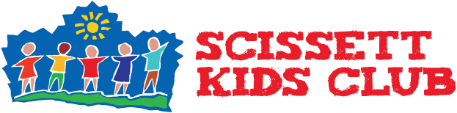 Invoices are produced on the 15th of the month to be paid by the 1st of the next month.  A fee of £16.00 will be charged if invoices are not paid on time.Session1st Child2nd ChildBreakfast (from 7.15am)5.805.40Breakfast (from 7.15am) -with After school5.655.40Breakfast club – full4.504.10Breakfast Club – with After school4.254.10Breakfast Club – drop off (8.15am) 3.253.25After school – full9.008.15After school – Early pick up (4.15pm)4.154.15Holiday Club – full25.5021.50Holiday Club – am (7.45am to 1pm) pm (1pm to 6pm)15.0013.00Holiday Club - Trip Day28.5025.50Late pick up – first 15 mins11.00Late pick up – each 15 min there after8.00Late payment16.00